1	Source informationThis contribution was developed by IEEE Project 802®, the Local and Metropolitan Area Network Standards Committee (“IEEE 802”), an international standards development committee organized under the IEEE and the IEEE Standards Association (“IEEE-SA”). The content herein was prepared by a group of technical experts in IEEE 802 and industry and was approved for submission by the IEEE 802.16™ Working Group on Wireless Metropolitan Area Networks, the IEEE 802.18 Radio Regulatory Technical Advisory Group, and the IEEE 802 Executive Committee, in accordance with the IEEE 802 policies and procedures, and represents the view of IEEE 802. 2	BackgroundThis contribution responds to the 13 February “Liaison statement to External Organizations on the schedule for updating Recommendation ITU-R M.2012 ‘Detailed specifications of the terrestrial radio interfaces of International Mobile Telecommunications-Advanced (IMT-Advanced)’ to Revision 1.” It is a followup to IEEE’s “Meeting Y” contribution (Document 5D/64).IEEE intends to continue to participate in the development of Revision 1 in accordance with the announced schedule.3	Further information, summary of the proposed update, and rationale for the proposed updateOn 8 June 2012, the IEEE-SA Standards Board approved IEEE Std 802.16.1 (WirelessMAN-Advanced Air Interface for Broadband Wireless Access Systems) as a new IEEE standard. IEEE Std 802.16.1 encompasses the WirelessMAN-Advanced air interface, with some minor improvements. On the same date, the Standards Board approved IEEE Std 802.16-2012 as a new revision of IEEE Std 802.16, which now excludes the WirelessMAN-Advanced air interface.Accordingly, the material to be proposed for this update will reflect IEEE’s transfer of the WirelessMAN-Advanced air interface specification to IEEE Std 802.16.1. The proposal will indicate that the Revision 1 WirelessMAN-Advanced GCS will include IEEE Std 802.16.1 but not IEEE Std 802.16.At the current time, IEEE is in the process of enhancing IEEE Std 802.16.1 with two amendments:•	IEEE Project 802.16.1a: WirelessMAN-Advanced Air Interface for Broadband Wireless Access Systems - Draft Amendment: Higher Reliability Networks•	IEEE Project 802.16.1b: WirelessMAN-Advanced Air Interface for Broadband Wireless Access Systems - Draft Amendment: Enhancements to Support Machine-to-Machine Applications–Summary and rationale of the proposed updateWe currently anticipate that both of these projects will result in IEEE standards approved in time for inclusion in the GCS.Due to the expected changes in the GCS, significant revision of Annex 2.2 of Rec. ITU-R M.2012 will consequentially follow.4	Typographical errors in Recommendation ITU-R M.2012
regarding GCSFor your information, IEEE would like to call to your attention several typographical errors in Recommendation ITU-R M.2012 regarding the GCS.(1)	Annex 1.2 includes the following sentence:The IMT-Advanced standards contained in this section are derived from the global core specification for LTE-Advanced contained at http://ties.itu.int/u/ITU-r/ede/rsg5/IMT-Advanced/GCS/LTE-Advanced/.The URL in this sentence includes a link to a different URL:http://ties.itu.int/u/itu-r/ede/rsg5/IMT-Advanced/GCS/LTE-Advanced/.It is our understanding that, due to case sensitivity, the first is non-functional. We suggest that WP 5D confirm that the text and the link are both valid.(2)	Annex 2.2 includes the following sentence:The IMT-Advanced standards contained in this section are derived from the global core specification for WirelessMAN-Advanced contained at http://ties.itu.int/u/ITU-r/ede/rsg5/IMT-Advanced/GCS/WirelessMAN-Advanced/.The URL in this sentence includes a link to a different URL:http://ties.itu.int/u/itu-r/ede/rsg5/IMT-Advanced/GCS/LTE-Advanced/It is our understanding that both of these URLs are incorrect. The first is non-functional, and the second leads to an incorrect page. We believe they should both read:http://ties.itu.int/u/itu-r/ede/rsg5/IMT-Advanced/GCS/WirelessMAN-AdvancedWe also suggest review of this link for accuracy:http://ties.itu.int/u/itu-r/ede/rsg5/IMT-Advanced/GCS/.Contact:	Michael LYNCHE-mail:	freqmgr@ieee.org_______________Radiocommunication Study Groups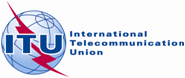 Received:	29 July 2012Subject:	Recommendation ITU-R M.2012Document 5D/111-EReceived:	29 July 2012Subject:	Recommendation ITU-R M.201231 July 2012Received:	29 July 2012Subject:	Recommendation ITU-R M.2012English only

TECHNOLOGY ASPECTSInstitute of Electrical and Electronics Engineers (IEEE)Institute of Electrical and Electronics Engineers (IEEE)Update of WirelessMAN-Advanced RIT of
Recommendation ITU-R M.2012 (Meeting Y+1)Update of WirelessMAN-Advanced RIT of
Recommendation ITU-R M.2012 (Meeting Y+1)